Kingsfield First School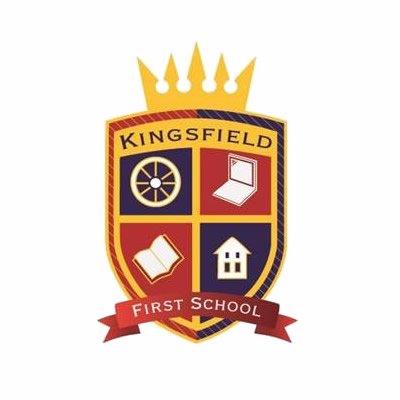 School Council                                               Minutes of MeetingsDate:Tuesday 28th FebruaryPresent:George, Henry, Oliver, Fearne, Max, Eden (HG), Lucas (HB), Millie, Effie, Fletcher and Miss MohringAbsent:MitchellAgenda item:Red Nose DayDiscussed:We discussed what Red Nose Day is and what we raise money for. The children said they wanted to do a quiz. We agreed that the KS2 school council will write a quiz for the rest of the school. We decided what the rest of school could do to raise money:Pyjamas or leisure wear (7 votes)Red clothesCrazy hair day (1 vote)Own clothes day (2 votes)
Next steps:Miss Mohring to share vote for Red Nose Day fundraising with SLTMiss Mohring to confirm whole school assembly dateMiss Mohring to meet with KS2 school council reps to write quiz 